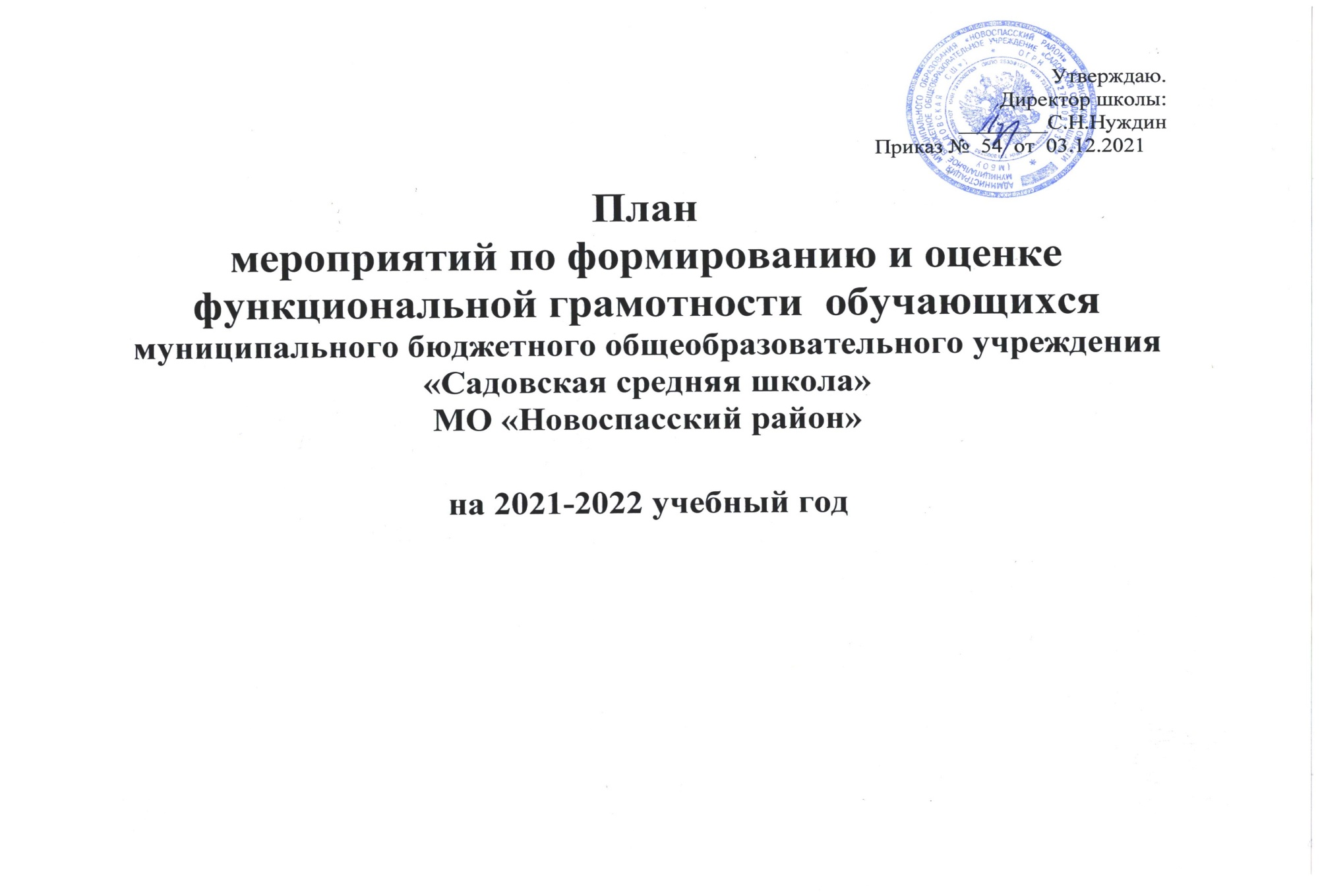 №п. п.Наименование мероприятияСрокиОтветственныеПланируемый результатОрганизационно-управленческая деятельностьОрганизационно-управленческая деятельностьОрганизационно-управленческая деятельностьОрганизационно-управленческая деятельностьОрганизационно-управленческая деятельность1.1.Создание рабочей группы   и  разработка плана  мероприятий  по  формированию и оценке функциональной грамотности обучающихся.сентябрь 2021 Директор школыЗам. директора по УВРПлан  мероприятий по  формированию и оценке функциональной грамотности обучающихся1.2.Разработка планов работы по  формированию и оценке функциональной грамотности обучающихся .сентябрь 2021Директор школыЗам. директора по УВРПлан работы по  формированию и оценке функциональной грамотности обучающихся на уровне общеобразовательной организации1.3.Организация и проведение  методических   консультаций   по внедрению в учебный процесс банка заданий для оценки функциональной грамотности. еженедельно   Директор школыЗам. директора по УВРВнедрение в учебный процесс банка заданий для оценки функциональной грамотности1.4Организация и проведение мониторинга по внедрению в учебный процесс банка заданий, разработанных ФГБНУ «Институт стратегии развития образования Российской академии образования» для оценки функциональной грамотностиоктябрь, майДиректор школыЗам. директора по УВРОпределение перспектив дальнейшей работы по формированию функциональной грамотности1.5Организация и проведение совещания при администрации по вопросам формирования и оценки функциональной грамотности обучающихся с руководителями  ШМО, учителями- предметниками.1 раз в месяц  Директор школыЗам. директора по УВРРеализация  плана работы  по  формированию и оценке функциональной грамотности  обучающихся1.6.Формирование базы данных обучающихся 8,9 классов 2021-2022 учебного года.до 01.10.2021  Директор школыЗам. директора по УВРКлассные руководители 8,9 классаСформировать  базу  данных обучающихся 8,9 классов 2021-2022 учебного года.1.7.Формирование базы данных учителей, участвующих в формировании функциональной грамотности обучающихся 8,9 классов 2021-2022 учебного года по 6 направлениям (читательская грамотность, математическая грамотность, естественнонаучная грамотность, финансовая грамотность, креативное мышление, глобальные компетенции)сентябрь-октябрь 2021  Директор школыЗам. директора по УВРРуководители ШМОСформировать  базу  данных  учителей, участвующих в формировании функциональной грамотности обучающихся 8,9 классов 2021-2022 учебного года по 6 направлениям.1.8.Актуализация плана работы  школьных методических объединений учителей-предметников  в части формирования и оценки функциональной грамотности обучающихся.сентябрь-октябрь 2021Руководители ШМО учителей-предметниковДиректор школыЗам. директора по УВРАктуализировать  плана работы  школьных методических объединений учителей-предметников  в части формирования и оценки функциональной грамотности обучающихся.1.9Освещение ключевых вопросов по  формированию и оценке функциональной грамотности в муниципальных СМИ, на сайтах общеобразовательных организаций, в рамках родительских собраний постоянноДиректор школыЗам. директора по УВРРуководители ШМОИнформирование общественности и родителей обучающихся 1.10Организация и проведение  мониторинга мероприятий плана1 раз в кварталДиректор школыЗам. директора по УВРПолучение информации для принятия управленческих решений II.Работа с педагогами и образовательными организациями. II.Работа с педагогами и образовательными организациями. II.Работа с педагогами и образовательными организациями. II.Работа с педагогами и образовательными организациями. II.Работа с педагогами и образовательными организациями.2.1.Повышение квалификации педагогов по вопросам формирования и оценки функциональной грамотности обучающихсяПовышение квалификации педагогов по вопросам формирования и оценки функциональной грамотности обучающихсяПовышение квалификации педагогов по вопросам формирования и оценки функциональной грамотности обучающихсяПовышение квалификации педагогов по вопросам формирования и оценки функциональной грамотности обучающихся2.1.1.Организация курсов повышения квалификации педагогических работников общеобразовательных организаций по совершенствованию предметных, методических компетенций, в том числе в области формирования функциональной грамотностив соответствии с графиком курсов повышения квалификации педагогических работниковЗам. директора по УВРОсвоение педагогами компетенций в области функциональной грамотности2.1.2.Диагностика профессиональных компетенций педагогов  (предметных, методических) сентябрь 2021-август 2022Директор школыЗам. директора по УВРПолучение данных для создания индивидуальных маршрутов повышения профессионального мастерства педагогических работников2.1.3.Формирование и реализация индивидуальных маршрутов повышения профессионального мастерства педагогических работниковсентябрь 2021-август 2022  Директор школыЗам. директора по УВРОсвоение педагогами компетенций в области функциональной грамотности2.1.4Организация и проведение мероприятий по распространению лучших практик урочной и внеурочной деятельности по  формированию и оценке функциональной грамотностисентябрь 2021-август 2022Директор школыЗам. директора по УВРСоздание банка  лучших практик2.2.Совершенствование и организация методической поддержки педагогов и образовательных организаций по вопросам формирования и оценки функциональной грамотности обучающихсяСовершенствование и организация методической поддержки педагогов и образовательных организаций по вопросам формирования и оценки функциональной грамотности обучающихсяСовершенствование и организация методической поддержки педагогов и образовательных организаций по вопросам формирования и оценки функциональной грамотности обучающихсяСовершенствование и организация методической поддержки педагогов и образовательных организаций по вопросам формирования и оценки функциональной грамотности обучающихся2.2.1.Методическое сопровождение повышения качества обучения функциональной грамотности:сентябрь 2021-август 2022 Районные методические объединения учителей -предметниковДиректор школыЗам. директора по УВРРуководители ШМОМетодические рекомендации2.2.2.Разработка методических рекомендаций по вопросам формирования и оценки функциональной грамотности обучающихся общеобразовательных организаций сентябрь 2021-август 2022РМОДиректор школыЗам. директора по УВРРуководители ШМОМетодические рекомендации учителей-предметников естественно-научного цикла, математики и гуманитарного цикла2.2.3.Координация  деятельности образовательной организации по обобщению опыта работы педагогических работников и управленческих кадров, в том числе  по вопросам формирования функциональной грамотностив течение годаДиректор школыЗам. директора по УВРРуководители ШМООбобщение опыта работы педагогических работников и управленческих кадров, в том числе  по вопросам формирования функциональной грамотности2.2.4.Включение в  план  деятельности  образовательной организации, актуальных мероприятий  по формированию и оценки функциональной грамотностив течение годаУправление образования ОО  Актуализировать организационный план деятельности  школы2.3.Мероприятия по обсуждению и распространению эффективных практик по формированию и оценке функциональной грамотности обучающихсяМероприятия по обсуждению и распространению эффективных практик по формированию и оценке функциональной грамотности обучающихсяМероприятия по обсуждению и распространению эффективных практик по формированию и оценке функциональной грамотности обучающихсяМероприятия по обсуждению и распространению эффективных практик по формированию и оценке функциональной грамотности обучающихся2.3.1.Участие в конкурсах методических разработок по вопросам формирования функциональной грамотности обучающихся в рамках проведения  педагогической выставки на августовской педагогической конференции.август 2022Директор школыЗам. директора по УВРРуководители ШМОРаспространение  и внедрение эффективных практик по формированию и оценке функциональной грамотности обучающихся2.3.4.Проведение совещаний с учителями- предметниками   по вопросам формирования и оценки функциональной грамотностиежемесячно  Директор школыЗам. директора по УВРРуководители ШМОРешение актуальных вопросов организации деятельности педагогических работников, направленной на повышение качества образования обучающихся в части функциональной грамотности2.4.Мероприятия по разработке научно-методического обеспечения по формированию и оценке функциональной грамотности обучающихсяМероприятия по разработке научно-методического обеспечения по формированию и оценке функциональной грамотности обучающихсяМероприятия по разработке научно-методического обеспечения по формированию и оценке функциональной грамотности обучающихсяМероприятия по разработке научно-методического обеспечения по формированию и оценке функциональной грамотности обучающихся2.4.1.Сбор материалов  по формированию функциональной грамотностидекабрь 2021 -январь  2022РМОДиректор школыЗам. директора по УВРРуководители ШМОРаспространение эффективных практик по формированию и оценке функциональной грамотности обучающихсяIII.Работа с обучающимисяIII.Работа с обучающимисяIII.Работа с обучающимисяIII.Работа с обучающимисяIII.Работа с обучающимися3.1.Работа с обучающимися в урочной деятельности по формированию функциональной грамотностиРабота с обучающимися в урочной деятельности по формированию функциональной грамотностиРабота с обучающимися в урочной деятельности по формированию функциональной грамотностиРабота с обучающимися в урочной деятельности по формированию функциональной грамотности3.1.1.Включение в образовательную деятельность обучающихся по предметам учебного плана на уровне основного общего образования заданийбанка по формированию функциональной грамотности по 6 направлениям (читательская грамотность, математическая грамотность, естественнонаучная грамотность, финансовая грамотность, креативное мышление, глобальные компетенции)постоянно Директор школыЗам. директора по УВРУчителя- предметникиВнедрение в учебный процесс банка заданий по формированию функциональной грамотности3.1.2Включение в образовательную деятельность обучающихся по предметам учебного плана на уровне основного общего образования заданийбанка по оценке функциональной грамотности по 6 направлениям (читательская грамотность, математическая грамотность, естественнонаучная грамотность, финансовая грамотность, креативное мышление, глобальные компетенции)регулярно , по графикам  педагогов  Директор школыЗам. директора по УВРУчителя- предметникиВнедрение в учебный процесс банка заданий по оценке функциональной грамотности3.1.3.Участие в муниципальных  мониторинговых исследованиях  по оценке функциональной грамотности1 раз в год   Директор школыЗам. директора по УВРУчителя- предметникиПолучение информации для принятия управленческих решений3.1.4.Проведение диагностики обучающихся образовательных организаций на основе измерителей функциональной грамотности электронного банка Института стратегии развития образования РАОв течение года (согласно графику)Директор школыЗам. директора по УВРУчителя- предметникиФормирование готовности обучающихся выполнять задания, направленные на оценку функциональной грамотности3.2.Работа с обучающимися во внеурочной деятельности по формированию функциональной грамотностиРабота с обучающимися во внеурочной деятельности по формированию функциональной грамотностиРабота с обучающимися во внеурочной деятельности по формированию функциональной грамотностиРабота с обучающимися во внеурочной деятельности по формированию функциональной грамотности3.2.1.Включение во внеурочную деятельность обучающихся на уровне основного общего образования заданий банка по формированию функциональной грамотности по 6 направлениям. постоянноДиректор школыЗам. директора по УВРУчителя- предметникиИспользование педагогами банка заданий по формированию функциональной грамотности при планировании занятий в рамках внеурочной деятельности3.2.2.Включение во внеурочную деятельность обучающихся на уровне основного общего образования заданий банка по оценке функциональной грамотности по 6 направлениям. по графику педагогаДиректор школыЗам. директора по УВРУчителя- предметникиИспользование педагогами банка заданий по оцениванию функциональной грамотности при планировании занятий в рамках внеурочной деятельности3.2.3.Организация Практикумов по решению контекстных задачпостоянно Директор школыЗам. директора по УВРУчителя- предметникиФормирование у обучающихся навыков решения контекстных задач3.2.4.Проведение массовых мероприятий по формированию функциональной грамотности постоянно Директор школыЗам. директора по УВРУчителя- предметникиФормирование у обучающихся, родителей и общественности позитивного отношения к заданиям, направленным на формирование функциональной грамотности3.3.Работа с обучающимися в системе дополнительного образования по формированию функциональной грамотностиРабота с обучающимися в системе дополнительного образования по формированию функциональной грамотностиРабота с обучающимися в системе дополнительного образования по формированию функциональной грамотностиРабота с обучающимися в системе дополнительного образования по формированию функциональной грамотности3.3.1.Формирование функциональной грамотности в работе центров «Точка роста»постоянно    Директор школыЗам. директора по УВРРуководитель «Точки Роста»Учителя- предметникиФормирование у обучающихся навыков выполнения заданий, направленных на формирование функциональной грамотности3.3.2.Формирование функциональной грамотности через участие в работе Центра выявления и поддержки одаренных детей в Ульяновской области «Алые паруса»постоянноДиректор школыЗам. директора по УВРУчителя- предметникиФормирование у обучающихся навыков выполнения заданий, направленных на формирование функциональной грамотности